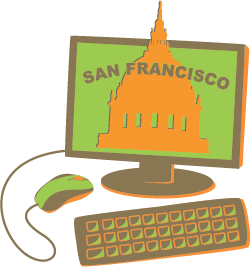 Keep Us Connected!2020 Campaign to Expand the SF Connected ProgramUseful Contact InformationCampaign Material Webpage: www.sfcommunityliving.org/ Find current updates, downloadable campaign materials, and other useful informationFacebook Page: www.facebook.com/KeepUsConnected - Be part of the conversation, find photos and posts to shareCommunity Living Campaign: info@sfcommunityliving.org, 415-821-1003 x101 or Coalition of Agencies Serving the Elderly (CASE) casesanfrancisco@gmail.com or the San Francisco Tech Council, info@sftechcouncil.org.Campaign Connection Via Zoom Sign up to join us by computer or phone for regular updates to volunteer, pick up materials, and help us make the Keep Us Connected Campaign 2020 a success!Advocacy Guidance When Communicating with Decision Makers: Make it Personal and Keep it PositiveTell them why having internet at home is so important now that a great many of us must shelter at home.  Tell them about all the senior center and libraries which we used to be get connected – now they are all closed and will be for a long time.  If you have internet and equipment at home, tell them what a huge difference it makes.  If you don’t, point how how hard it is to connect with friends or family, communicate with your doctor, stay on top of the news, find activities or resources in your neighborhood.  How does this make you feel?Share a Photo or Video! Your photo and story with make this crisis of connection more urgent.  We will make progress closing the digital divide and provide more equitable access for all. Make a Specific AskTell them why you’re to expand DAS Program of SF Connected and commit$968,000 annually beyond current baseline funding to strengthen and expand the SF Connected Program to serve the tens of thousands of seniors and adults with disabilities without access to wifi, equipment, training and support at home. Keep it Short and Thank Them!By keeping your post brief, it will be more memorable. You’ll be remembered even more if youthank the person for their public service and support of seniors and people with disabilities.Mayor London Breed (415) 554-6141MayorLondonBreed@sfgov.orgTwitter: @LondonBreedwww.facebook.com/mayor london breed SupervisorsSupervisor Sandra Fewer, District 1(415) 554-7410Sandra.Fewer@sfgov.orgTwitter: @SandraLeeFewerfacebook.com/SandraLeeFewer Supervisor Catherine Stefani, District 2(415) 554-7752Catherine.Stefani@sfgov.org Twitter: @SupStefaniwww.facebook.com/catherineStefaniSupervisor Aaron Peskin, District 3(415) 554-7450Aaron.Peskin@sfgov.orgTwitter: @AaronPeskinwww.facebook.com/Aaron PeskinSupervisor Gordon Mar, District 4(415) 554-7460Gordon.Mar@sfgov.orgTwitter: @D4GordonMarwww.facebook.com/gordon.mar.1 Supervisor Dean Preston, District 5(415) 554-7630Dean.Preston@sfgov.orgTwitter: @DeanPrestonwww.facebook.com/dean.preston.52Supervisor Matt Haney, District 6(415) 554-7970Matt.Haney@sfgov.orgTwitter: @MattHaneySFwww.facebook.com/mhaney1Supervisor Norman Yee, District 7(415) 554-6516Norman.Yee@sfgov.orgTwitter: @NormanYeeSFhttp://www.facebook.com/normanyee415Supervisor Rafael Mandelman, District 8(415) 554-6968Rafael.Mandelman@sfgov.org Twitter: @RafaelMandelmanwww.facebook.com/rafaelmandelman Supervisor Hillary Ronen, District 9(415) 554-5144Hillary.Ronen@sfgov.orgTwitter: @ HillaryRonenwww.facebook.com/hillary.ronen Supervisor Shamann Walton, District 10(415) 554-7670Shamann.Walton@sfgov.orgTwitter: @shamannwaltonhttps://www.facebook.com/shamann.waltonSupervisor Ahsha Safai, District 11(415) 554-6975Ahsha.Safai@sfgov.orgTwitter: @ Ahsha_Safaiwww.facebook.com/ash.safai